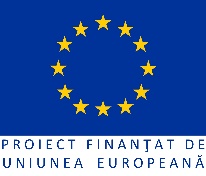 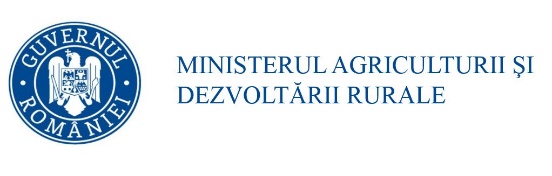 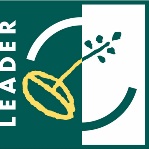 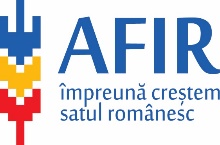 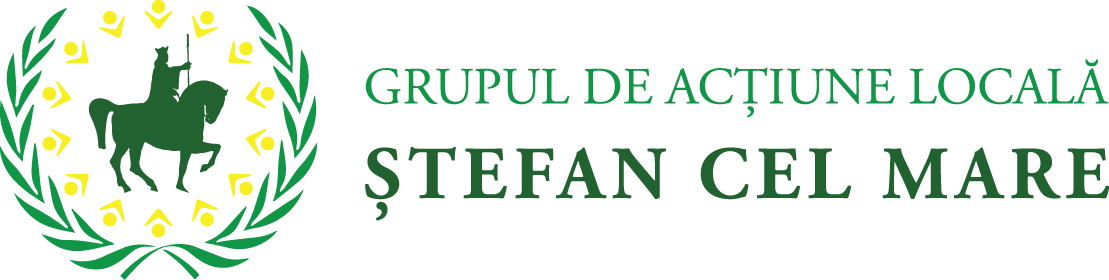 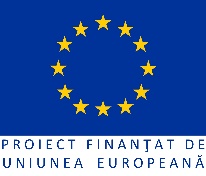 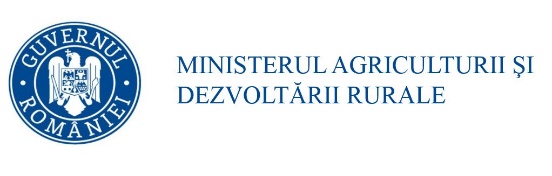 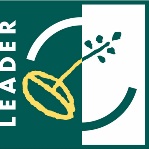 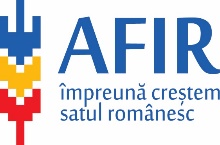 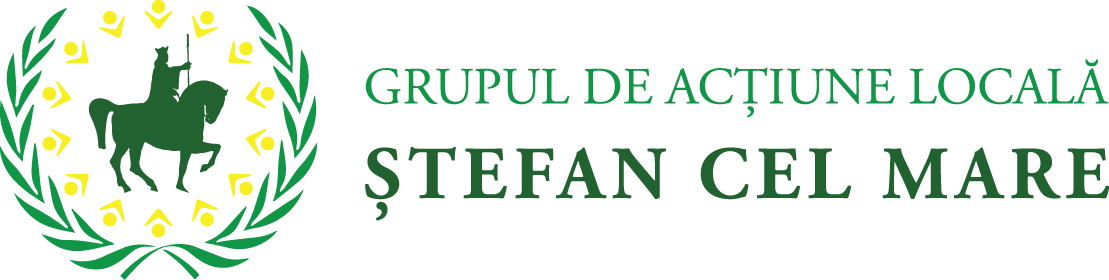 ANEXA 16SCM.04  FIȘA DE VERIFICARE A CRITERIILOR DE SELECȚIEMăsura 4.5/6B – Incluziunea socială pentru populația rromă Submăsura 19.2 - ”Sprijin pentru implementarea acțiunilor în cadrul strategiei de dezvoltare locală”Denumire solicitant: ....................................................................................................................................Statutul juridic: …………………………………………………………………………………….. ………………Date personale (reprezentant legal al solicitantului) Nume:……………………………………………………………………….............................................................. Prenume:……………...……………………………………………………............................................................ Funcţie:…………………………...................................................................................................................................Titlul proiectului: ………………………………………………………………………………………………….… 
Perioada sesiunii de depunere de proiecte la GAL:  ......................................................................... Număr și data înregistrării proiectului la GAL: ..................................................................................Obiectivul și tipul proiectului: ...................................................................................................................Amplasarea proiectului* ................................................................................  (localitate/localități)Toate proiectele eligibile vor fi punctate în acord cu criteriile de selecție menționate anterior.Observații (se va completa de către experții GAL Ștefan cel Mare):__________________________________________________________________________________________________________________________________________________________________________________________________________________________________________________Aprobat,Manager GAL/Președinte GAL Ștefan cel MareNume/Prenume____________________Semnătura  	Data 	/ 	/ 	Metodologia pentru verificarea criteriilor de selecție pe Măsura 4.5/6B - Incluziunea socială pentru populația rromăEvaluarea criteriilor de selecție se va realiza de către experții GAL Ștefan cel Mare, doar pentru proiectele care au fost verificate până în această etapă și au fost declarate eligibile. Denumire solicitant Se preia denumirea din Cererea de finanțare Statutul juridic Se preia statutul juridic din Cererea de finanțareDate personale (reprezentant legal al solicitantului)NumePrenumeFuncţieSe preiau informațiile din Cererea de finanțareTitlul proiectuluiSe preia titlul proiectului din Cererea de finanțare.Perioada sesiunii de depunere de proiecte GAL Se completează cu data lansării apelului de selecție de către GAL și data limită pentru depunerea proiectelor.Număr și data înregistrării proiectului la GAL Se completează cu numărul și data înregistrării proiectului la GAL Ștefan cel MareObiectivul și tipul proiectuluiSe preia obiectivul proiectului conform descrierii menționată în Cererea de finanțare. Se stabilește tipul proiectului: •	de investiții: - investiție nouă                                          - modernizare/lucrări de intervențieAmplasarea proiectuluiSe preia amplasarea menționată în Cererea de finanțare. Se va specifica totodată dacă localizarea proiectului vizează arealul de implementare al investiției, respectiv teritoriul GAL Ștefan cel Mare.CS1. Proiecte realizate în parteneriatCriteriul va fi punctat dacă solicitantul prezintă un acord de parteneriat privind proiectul propus, încheiat cu cel puțin un partener (entitate constituită juridic) și care vizează obiective comune, precizate în acord.Se verifică dacă solicitantul a anexat la  cererea de finanțare un acord de parteneriat care demonstrează faptul că proiectul va fi realizat în parteneriat cu cel puțin o entitate constituită juridic (partener) pentru realizarea obiectivelor propuse prin proiect / investiție. Expertul GAL verifică dacă solicitantul a detaliat și argumentat în cadrul Studiului de fezabilitate / Documentaţiei de Avizare pentru Lucrări de Intervenţii / Memoriului justificativ rolul fiecărui partener în implementarea proiectului.Documente verificate: Acordul de parteneriat, Studiul de fezabilitate / Documentaţia de Avizare pentru Lucrări de Intervenţii / Memoriul justificativDacă criteriul este îndeplinit, expertul GAL va înscrie 20 puncte în coloana Punctaj acordat de GAL. În caz contrar expertul va înscrie 0 puncte.CS2. Proiecte care deservesc localități cu o populație cât mai mare de rromiCriteriul va fi punctat în cazul în care populația rromă la nivel de UAT din teritoriul GAL Ștefan cel mare se încadrează în următoarele valori:Populația rromă > 200 locuitori la nivel de UAT:25 puncte;Populația rromă < 200 locuitori la nivel de UAT: 10 puncteDocumente verificate: Studiul de fezabilitate / Documentaţia de Avizare pentru Lucrări de Intervenţii / Memoriul justificativ, documente oficiale care demonstrează numărul de locuitori de etnie rromă.Expertul GAL va înscrie 25 puncte sau 10 puncte în coloana Punctaj acordat de GAL. CS3. Proiectul conține componente inovative social sau de protecția mediuluiCriteriul va fi punctat în cazul în care Studiul de fezabilitate / Documentaţia de Avizare pentru Lucrări de Intervenţii / Memoriul justificativ prevede cel puțin o componentă de protecția mediului sau prevede cel puțin o componentă inovativă social pentru teritoriul GAL Ștefan cel Mare.Expertul GAL verifică dacă solicitantul a detaliat și argumentat în cadrul Studiului de fezabilitate / Documentaţiei de Avizare pentru Lucrări de Intervenţii / Memoriului îndeplinirea criteriului de selecție.Documente verificate: Studiul de fezabilitate / Documentaţia de Avizare pentru Lucrări de Intervenţii / Memoriul justificativ, Cererea de finanțareSe verifică în SF/DALI/Memoriu justificativ și în Cererea de finanțare dacă sunt prevăzute componente inovative sociale pentru teritoriul GAL Ștefan cel Mare sau de protecția mediului. Criteriul se va puncta dacă sunt identificate și descrise rezultate/acțiuni/activități/cheltuieli/investiții pentru cel puțin  o componentă inovativă social sau de protecția mediului în cadrul investiției propuse de solicitant.  Inovarea socială presupune dezvoltarea de idei, servicii și modele prin care pot fi mai bine abordate provocările sociale, cu participarea actorilor publici și privați, inclusiv a societății civile, cu scopul îmbunătățirii calității vieții populației din teritoriu. Aceasta poate fi reprezentată de o soluție la o problemă socială – o activitate sau un serviciu inovativ,  poate fi o schimbare de proces sau o schimbare organizațională. Inovarea socială presupune noutate – important nu este ca ideea sau acțiunea să fie absolut noi, contează să fie percepute ca noi în contextul în care sunt aplicate, respectiv pentru teritoriul GAL Ștefan cel Mare. Inovarea trebuie să introducă o schimbare. Inovarea socială produce un beneficiu pentru grupuri de indivizi, comunități, societate în ansamblu, iar nu pentru indivizi particulari. Exemple de teme de inovare socială: – crearea și consolidarea de parteneriate relevante pentru soluționarea problemelor cu care se confruntă comunitățile marginalizate / persoanele aflate în risc de sărăcie / persoane aparținând grupurilor vulnerabile, dar și pentru identificarea unor soluții practice, viabile, inovative de a răspunde problemelor identificate, bazate inclusiv pe valorificarea de bune practici la nivel național sau din alte programe; – metode inovative de implicare activă a membrilor comunității la acțiunile sprijinite, inclusiv pentru depășirea barierelor de ordin moral sau care țin de cutumele din societate / etnice; – valorificarea oportunităților locale în identificarea soluțiilor propuse; – activități și inițiative care vizează promovarea egalității de șanse, non discriminarea etc.; Dacă criteriul este îndeplinit, expertul GAL va înscrie 20 puncte în coloana Punctaj acordat de GAL. În caz contrar expertul va înscrie 0 puncte.CS4. Beneficiarii își dau acceptul pentru includerea proiectului finanțat în cataloage de prezentare sau alte forme de promovare fizică sau în mediul online realizate de GAL prin intermediul altor măsuriCriteriul va fi punctat în cazul în care solicitantul completează Declarația pe propria răspundere privind respectarea criteriului de selecție CS4.Documente verificate: Declarația pe propria răspundere a solicitantului privind acceptul pentru includerea proiectului finanțat în cataloage de prezentare sau alte forme de promovare fizică sau în mediul online realizate de GAL prin intermediul altor măsuri (model solicitant).Dacă criteriul este îndeplinit, expertul GAL va înscrie 5 puncte în coloana Punctaj acordat de GAL. În caz contrar expertul va înscrie 0 puncte.CS5. Gradul de sărăcie a zonei în care va fi implementat proiectulCriteriul va fi punctat în cazul în care IDUL aferent UAT-ului în care se realizează investiția se încadrează în următoarele valori:• IDUL < 55: 10 puncte;• IDUL > 55: 5 puncte.Documente verificate: Studiul de fezabilitate / Documentaţia de Avizare pentru Lucrări de Intervenţii / Memoriul justificativ, Anexa 10 - Lista UAT-urilor cu valorile IDUL corespunzătoare.Expertul verifică în SF/DALI/Memoriu justificativ și în Anexa_10_Lista UAT-urilor cu valorile IDUL corespunzătoare, IDUL corespunzător comunei/orașului în care se va implementa investiția propusă prin proiect. Dacă IDUL este mai mic de valoarea 55 expertul GAL va înscrie 10 puncte în coloana Punctaj acordat de GAL  și 5 puncte dacă IDUL este mai mare de valoarea 55.CS6. Proiectul vizează crearea locurilor de muncăCriteriul va fi punctat în cazul care este creat cel puțin un loc de muncă prin investiția propusă, cu normă întreagă. Vor fi luate în considerare doar locurile de muncă nou create prin proiect, nu și cele existente înaintea primirii finanțării și menținute pe perioada de implementare și monitorizare a proiectului. Activitatea de voluntariat nu se consideră crearea de locuri de muncă,.Cuantificarea locurilor de muncă:locul de muncă nou creat cu jumătate de normă va reprezenta 0.5 dintr-un loc de muncă;pentru a fi considerat un loc de muncă nou creat, durata contractului trebuie să fie de un an sau mai mare (ex.: un contract încheiat pe o perioadă de 6 luni va prezenta 0.5 din valoarea indicatorului;dacă un loc de muncă cu jumătate de normă, existent înainte de depunerea proiectului, este transformat  într-un loc de muncă cu normă întreagă, valoarea indicatorului este de 0.5 (se consideră crearea prin proiect a unei jumătăți de loc de muncă).Documente de verificat: Cererea de finanțare, Studiul de fezabilitate / Documentaţia de Avizare pentru Lucrări de Intervenţii / Memoriul justificativ, Anexa 18. Angajamentul solicitantului  privind locurile de muncă createSe verifică în Cererea de finanțare, SF/DALI/Memoriu justificativ, dacă solicitantul a prevăzut crearea de noi locuri de muncă în faza de operare a investiției.  Dacă din informațiile prezentate, rezultă că vor fi create locuri de muncă, expertul verifică Angajamentul solicitantului  privind locurile de muncă create. Dacă criteriul este îndeplinit și prin investiția propusă va fi creat cel puțin un loc de muncă cu normă întreagă, expertul GAL va înscrie 20 puncte în coloana Punctaj acordat de GAL. În caz contrar expertul va înscrie 0 puncte, dacă prin investiție nu sunt create locuri de muncă.În cadrul măsurii M4.5/6B, punctajul minim este de 20 puncte și reprezintă pragul sub care nici un proiect nu poate intra la finanțare.Pentru criteriile de selecție care nu au fost punctate sau punctajul acordat a fost mai mic decât punctajul maxim, expertul GAL va indica motivele care au stat la bază în rubrica ”Observații”.CRITERII PENTRU DEPARTAJAREA PROIECTELOR CU PUNCTAJ EGALÎn cazul în care vor exista mai multe proiecte cu același punctaj, vor fi aplicate următoarele criterii pentru departajare (proiecte care au obținut punctaj pentru criteriile):CS3. Proiectul conține componente inovative social sau de protecția mediului; dacă proiectele supuse departajării au același punctaj la CS3, atunci se trece la departajare conform criteriului 2:CS6. Proiectul vizează crearea locurilor de muncă.În situația în care după departajarea conform criteriilor menționate mai sus, vor exista proiecte cu punctaj egal, departajarea finală se va face în funcție de valoarea eligibilă totală a proiectului, astfel: valoarea totală eligibilă a proiectului în ordine crescătoare, proiectele cu o valoare mai mică vor avea prioritate.Criterii de selecție MĂSURA M 4.5/6BIncluziunea socială pentru populația rromăCriterii de selecție MĂSURA M 4.5/6BIncluziunea socială pentru populația rromăPunctajacordat de GAL Ștefan cel MareCriterii de selecțiePunctajPunctajacordat de GAL Ștefan cel MareCS1. Proiecte realizate în parteneriatCriteriul va fi punctat dacă solicitantul prezintă un acord de parteneriat privind proiectul propus, încheiat cu cel puțin un partener (entitate constituită juridic) și care vizează obiective comune, precizate în acord.Se verifică dacă solicitantul a anexat la  cererea de finanțare un acord de parteneriat care demonstrează faptul că proiectul va fi realizat în parteneriat cu cel puțin o entitate constituită juridic (partener) pentru realizarea obiectivelor propuse prin proiect / investiție. Expertul GAL verifică dacă solicitantul a detaliat și argumentat în cadrul Studiului de fezabilitate / Documentaţiei de Avizare pentru Lucrări de Intervenţii / Memoriului justificativ rolul fiecărui partener în implementarea proiectului.Criteriul se va puncta dacă sunt identificate și descrise rezultate/acțiuni/activități/cheltuieli/investiții pentru cel puțin  o componentă inovativă social sau de protecția mediului în cadrul investiției propuse de solicitant.  Documente verificate: Acordul de parteneriat, Studiul de fezabilitate / Documentaţia de Avizare pentru Lucrări de Intervenţii / Memoriul justificativ20 puncte dacă este îndeplinit criteriul CS1.......CS1. Proiecte realizate în parteneriatCriteriul va fi punctat dacă solicitantul prezintă un acord de parteneriat privind proiectul propus, încheiat cu cel puțin un partener (entitate constituită juridic) și care vizează obiective comune, precizate în acord.Se verifică dacă solicitantul a anexat la  cererea de finanțare un acord de parteneriat care demonstrează faptul că proiectul va fi realizat în parteneriat cu cel puțin o entitate constituită juridic (partener) pentru realizarea obiectivelor propuse prin proiect / investiție. Expertul GAL verifică dacă solicitantul a detaliat și argumentat în cadrul Studiului de fezabilitate / Documentaţiei de Avizare pentru Lucrări de Intervenţii / Memoriului justificativ rolul fiecărui partener în implementarea proiectului.Criteriul se va puncta dacă sunt identificate și descrise rezultate/acțiuni/activități/cheltuieli/investiții pentru cel puțin  o componentă inovativă social sau de protecția mediului în cadrul investiției propuse de solicitant.  Documente verificate: Acordul de parteneriat, Studiul de fezabilitate / Documentaţia de Avizare pentru Lucrări de Intervenţii / Memoriul justificativ0 puncte dacă criteriul CS1 nu este îndeplinit.......CS2. Proiecte care deservesc localități cu o populație cât mai mare de romiCriteriul va fi punctat în cazul în care populația romă la nivel de UAT din teritoriul GAL Ștefan cel mare se încadrează în următoarele valori:25 puncte maxim dacă este îndeplinit criteriul CS2.......•  Populația rromă < 200 locuitori la nivel de UAT: 10 puncte.......•  Populația rromă > 200 locuitori la nivel de UAT: 25 puncte.......Documente de verificat: Studiul de fezabilitate/Documentaţia de Avizare pentru Lucrări de Intervenţii/Memoriul justificativ, documente oficiale care demonstrează numărul de locuitori de etnie rromă........CS3. Proiectul conține componente inovative social sau de protecția mediuluiCriteriul va fi punctat în cazul în care Studiul de fezabilitate / Documentaţia de Avizare pentru Lucrări de Intervenţii / Memoriul justificativ prevede cel puțin o componentă de protecția mediului sau prevede cel puțin o componentă inovativă social pentru teritoriul GAL Ștefan cel Mare.Expertul GAL verifică dacă solicitantul a detaliat și argumentat în cadrul Studiului de fezabilitate / Documentaţiei de Avizare pentru Lucrări de Intervenţii / Memoriului îndeplinirea criteriului de selecție.Documente verificate: Studiul de fezabilitate / Documentaţia de Avizare pentru Lucrări de Intervenţii / Memoriul justificativ, Cererea de finanțare20 puncte dacă este îndeplinit criteriul CS3........CS3. Proiectul conține componente inovative social sau de protecția mediuluiCriteriul va fi punctat în cazul în care Studiul de fezabilitate / Documentaţia de Avizare pentru Lucrări de Intervenţii / Memoriul justificativ prevede cel puțin o componentă de protecția mediului sau prevede cel puțin o componentă inovativă social pentru teritoriul GAL Ștefan cel Mare.Expertul GAL verifică dacă solicitantul a detaliat și argumentat în cadrul Studiului de fezabilitate / Documentaţiei de Avizare pentru Lucrări de Intervenţii / Memoriului îndeplinirea criteriului de selecție.Documente verificate: Studiul de fezabilitate / Documentaţia de Avizare pentru Lucrări de Intervenţii / Memoriul justificativ, Cererea de finanțare0 puncte dacă criteriul CS3 nu este îndeplinit........CS4. Beneficiarii își dau acceptul pentru includerea proiectului finanțat în cataloage de prezentare sau alte forme de promovare fizică sau în mediul online realizate de GAL prin intermediul altor măsuriCriteriul va fi punctat în cazul în care solicitantul completează Declarația pe propria răspundere privind respectarea criteriului de selecție CS4.Documente verificate: Declarația pe propria răspundere a solicitantului privind acceptul pentru includerea proiectului finanțat în cataloage de prezentare sau alte forme de promovare fizică sau în mediul online realizate de GAL prin intermediul altor măsuri (model solicitant).5 puncte dacă este îndeplinit criteriul CS4CS4. Beneficiarii își dau acceptul pentru includerea proiectului finanțat în cataloage de prezentare sau alte forme de promovare fizică sau în mediul online realizate de GAL prin intermediul altor măsuriCriteriul va fi punctat în cazul în care solicitantul completează Declarația pe propria răspundere privind respectarea criteriului de selecție CS4.Documente verificate: Declarația pe propria răspundere a solicitantului privind acceptul pentru includerea proiectului finanțat în cataloage de prezentare sau alte forme de promovare fizică sau în mediul online realizate de GAL prin intermediul altor măsuri (model solicitant).0 puncte dacă criteriul CS4 nu este îndeplinitCS5. Gradul de sărăcie a zonei în care va fi implementat proiectulCriteriul va fi punctat în cazul în care IDUL aferent UAT-ului în care se realizează investiția se încadrează în următoarele valori:10 puncte maxim dacă este îndeplinit criteriul CS5.......• IDUL < 55: 10 puncte.......• IDUL > 55:5 puncte.......Documente verificate: Studiul de fezabilitate / Documentaţia de Avizare pentru Lucrări de Intervenţii / Memoriul justificativ, Anexa 10 - Lista UAT-urilor cu valorile IDUL corespunzătoare.......CS6. Proiectul vizează crearea locurilor de muncăCriteriul va fi punctat în cazul care este creat cel puțin un loc de muncă prin investiția propusă, cu normă întreagă.Vor fi luate în considerare doar locurile de muncă nou create prin proiect, nu și cele existente înaintea primirii finanțării și menținute pe perioada de implementare și monitorizare a proiectului. Activitatea de voluntariat nu se consideră crearea de locuri de muncă,.Cuantificarea locurilor de muncă:locul de muncă nou creat cu jumătate de normă va reprezenta 0.5 dintr-un loc de muncă;pentru a fi considerat un loc de muncă nou creat, durata contractului trebuie să fie de un an sau mai mare (ex.: un contract încheiat pe o perioadă de 6 luni va prezenta 0.5 din valoarea indicatorului;dacă un loc de muncă cu jumătate de normă, existent înainte de depunerea proiectului, este transformat  într-un loc de muncă cu normă întreagă, valoarea indicatorului este de 0.5 (se consideră crearea prin proiect a unei jumătăți de loc de muncă).Documente de verificat: Cererea de finanțare, Studiul de fezabilitate / Documentaţia de Avizare pentru Lucrări de Intervenţii / Memoriul justificativ, Anexa 18. Angajamentul solicitantului  privind locurile de muncă create20 puncte dacă este îndeplinit criteriul CS6......CS6. Proiectul vizează crearea locurilor de muncăCriteriul va fi punctat în cazul care este creat cel puțin un loc de muncă prin investiția propusă, cu normă întreagă.Vor fi luate în considerare doar locurile de muncă nou create prin proiect, nu și cele existente înaintea primirii finanțării și menținute pe perioada de implementare și monitorizare a proiectului. Activitatea de voluntariat nu se consideră crearea de locuri de muncă,.Cuantificarea locurilor de muncă:locul de muncă nou creat cu jumătate de normă va reprezenta 0.5 dintr-un loc de muncă;pentru a fi considerat un loc de muncă nou creat, durata contractului trebuie să fie de un an sau mai mare (ex.: un contract încheiat pe o perioadă de 6 luni va prezenta 0.5 din valoarea indicatorului;dacă un loc de muncă cu jumătate de normă, existent înainte de depunerea proiectului, este transformat  într-un loc de muncă cu normă întreagă, valoarea indicatorului este de 0.5 (se consideră crearea prin proiect a unei jumătăți de loc de muncă).Documente de verificat: Cererea de finanțare, Studiul de fezabilitate / Documentaţia de Avizare pentru Lucrări de Intervenţii / Memoriul justificativ, Anexa 18. Angajamentul solicitantului  privind locurile de muncă create0 puncte dacă criteriul CS6 nu este îndeplinit......Total punctaj proiect:Total punctaj proiect:......Punctajul minim pe care trebuie să-l obțină un proiect pentru a putea fi finanțat: 20 punctePunctajul minim pe care trebuie să-l obțină un proiect pentru a putea fi finanțat: 20 punctePunctajul minim pe care trebuie să-l obțină un proiect pentru a putea fi finanțat: 20 puncteCRITERII PENTRU DEPARTAJAREA PROIECTELOR CU PUNCTAJ EGALÎn cazul în care vor exista mai multe proiecte cu același punctaj, vor fi aplicate următoarele criterii pentru departajare (proiecte care au obținut punctaj pentru criteriile):CS3. Proiectul conține componente inovative sociale sau de protecția mediului; dacă proiectele supuse departajării au același punctaj la CS3, atunci se trece la departajare conform criteriului 2:CS6. Proiectul vizează crearea locurilor de muncă.În situația în care după departajarea conform criteriilor menționate mai sus, vor exista proiecte cu punctaj egal, departajarea finală se va face în funcție de valoarea eligibilă totală a proiectului, astfel:- Valoarea totală eligibilă a proiectului în ordine crescătoare, proiectele cu o valoare mai mică vor avea prioritate.CRITERII PENTRU DEPARTAJAREA PROIECTELOR CU PUNCTAJ EGALÎn cazul în care vor exista mai multe proiecte cu același punctaj, vor fi aplicate următoarele criterii pentru departajare (proiecte care au obținut punctaj pentru criteriile):CS3. Proiectul conține componente inovative sociale sau de protecția mediului; dacă proiectele supuse departajării au același punctaj la CS3, atunci se trece la departajare conform criteriului 2:CS6. Proiectul vizează crearea locurilor de muncă.În situația în care după departajarea conform criteriilor menționate mai sus, vor exista proiecte cu punctaj egal, departajarea finală se va face în funcție de valoarea eligibilă totală a proiectului, astfel:- Valoarea totală eligibilă a proiectului în ordine crescătoare, proiectele cu o valoare mai mică vor avea prioritate.CRITERII PENTRU DEPARTAJAREA PROIECTELOR CU PUNCTAJ EGALÎn cazul în care vor exista mai multe proiecte cu același punctaj, vor fi aplicate următoarele criterii pentru departajare (proiecte care au obținut punctaj pentru criteriile):CS3. Proiectul conține componente inovative sociale sau de protecția mediului; dacă proiectele supuse departajării au același punctaj la CS3, atunci se trece la departajare conform criteriului 2:CS6. Proiectul vizează crearea locurilor de muncă.În situația în care după departajarea conform criteriilor menționate mai sus, vor exista proiecte cu punctaj egal, departajarea finală se va face în funcție de valoarea eligibilă totală a proiectului, astfel:- Valoarea totală eligibilă a proiectului în ordine crescătoare, proiectele cu o valoare mai mică vor avea prioritate.Întocmit: Expert 1 GAL Ștefan cel MareNume/Prenume  _____________________   Semnătura  	_______________Data 	/ 	/ 	Verificat: Expert 2 GAL Ștefan cel MareNume/Prenume ______________________Semnătura  	_______________Data 	/ 	/ 	